Автор конспекта: Артемьева Е.В., воспитатель, первая квалификационная категорияЦель: углублять знания детей о мебели.Задачи:Образовательные:познакомить детей с историей мебели на основе «Ленты времени»;закреплять знания детей о частях мебели, назначении, материале;Развивающие:развивать внимание, мышление;Воспитательные:воспитывать умение слушать собеседника, не перебивать.Приоритетная область: «Познавательное развитие»Интеграция образовательных областей: «Речевое развитие»: совершенствовать грамматический строй речи, упражнять в образовании существительных множественного  числа, в согласовании существительных с прилагательными в роде, числе и падеже, согласовании сущ. с числительными, обогащать словарный запас.Ход непосредственно- образовательной деятельности:I Организационный момент:Упражнение « 4-й лишний»:- Я буду называть предметы, а вы должны отгадать какой лишний?- тапки, кроссовки, табурет, туфли.- шапка, кровать, шляпа, косынка.- платье, пальто, шкаф, брюки.- дуб, береза, сосна, кресло (изображение лишнего предмета выставить на доску)- Как можно назвать все эти предметы, одним словом? (Мебель)IIОсновная часть:Беседа об истории мебели.Дети проходят с воспитателем на палас.
Рассказ воспитателя, показ иллюстраций:Воспитатель:  - Давным-давно, когда не было ни деревень, ни городов, люди жили в пещерах. Спасаясь от дождя и холода, они разжигали костры и грелись у огня. Как вы думаете, на чем отдыхали люди?Дети: - На полу, на земле, на камняхВоспитатель ставит картинки «камень», «человек сидит на земле»Воспитатель:  -  Представьте, что вы сейчас в пещере, устали и решили отдохнуть: садитесь, ложитесь, как вам удобно. Что вы чувствуете?Дети: -  Жестко лежать на полу, ноги устают сидеть на корточках, спине неудобно.Воспитатель:  - Вот и древним людям было неудобно, полы были влажными, холодными, жесткими, камни острыми. Если долго лежать на холодном, что будет?Дети - Можно замёрзнуть, простудиться, заболеть.Воспитатель:  -  И вот однажды, охотники, возвращаясь с добычей, сели отдохнуть на упавшее дерево. Представьте, что вы в лесу, садитесь на дерево.Дети садятся на бревно.-Удобно? Лучше, чем на земле?Дети: - Лучше, потому что дерево не сырое, не холодное, но все равно неудобно, дерево качается, катается, занозу можно посадить.Воспитатель ставит картинку «бревно»Воспитатель:  - Вот тогда-то человек задумался, может быть ему сделать мебель? И выбрал для изготовления мебели дерево, потому что оно приятное на ощупь и хорошо поддается обработке.Ребята, давайте назовём какие части имеет различная мебель (стенка, ручка, подлокотник, сиденье и т.д.)А какие виды мебели вы знаете? Например, для кухни,  какую мебель нужно покупать? А для гостиной, спальни? (Дети называют предметы мебели)ФизминуткаРаз, два, три, четыре, (хлопают в ладоши)Много мебели в квартире. (прыгают на месте)В шкаф повесим мы рубашку, (повороты туловища вправо-влево)А в буфет поставим чашку. (поднимают руки вверх)Чтобы ножки отдохнули, (трясут каждой ногой)Посидим чуть-чуть на стуле. (приседают)А когда мы крепко спали, (кладут руки под щеку)На кровати мы лежали.А потом мы с котом (хлопают в ладоши)Посидели за столом,Чай с вареньем дружно пили. (прыгают на месте)Много мебели в квартире.Упражнение «Подбери признак» Согласование существительных с прилагательным в роде, числе и падеже.Табурет (какой?) – удобныйКресло (какое?)- мягкое, удобноеШкаф (какой?)- высокийКровать (какая?)- широкая, мягкаяУпражнение «Из чего изготавливают мебель?»Воспитатель:  - Мы с Вами отправляемся в магазин, где продают мебель. Как называется этот магазин? ( Мебельный)В мебельном магазине продается мебель, которую изготавливают из разных материалов.- из дерева – какая? (деревянная)- из пластмассы – какая ? (пластмассовая)- обивка из кожи – какая? ( кожаная)- из стекла – какая? (стеклянная)- из соломы – какая? (соломенная)- из металла- какая? (металлическая)- из ротанга – какая? (ротанговая?)- А что такое ротанг? (Ротанг – это лиана, которая растет в жарких странах, из нее плетут мебель).Воспитатель показывает картинку «Мебель из ротанга».Что можно делать с мебелью? (собирать, покупать, привозить, расставлять, ремонтировать).Образование существительных единственном  и множественном числе, в разных падежах:Р.п.- чего нет? (нет стула), много чего? (много стульев);Д.п.- к чему? (подойти к дивану;Т.п.- на чём? (сижу на стуле, лежит на диване)Упражнение «Скажи ласково»Диван – диванчик, кровать – кроваточка и т.д. А теперь – увеличим: диван – диванище; кресло – креслище и т.д.Пальчиковая игра «Мебель»Это стул — на нем сидят (левая ладонь в кулачке прижимается к правой, вытянутой пальцами вверх).Это стол — за ним сидят (левая в кулачке, правая открытая ладошка лежит сверху)Вот кровать – на ней лежат (руки согнутые в локтях перед грудью лежат одна на другой)В шкаф мы вещи убираем (имитация складывания вещей)На прогулку все шагаем (пальчики обеих рук шагают по коленкам)Игра «Два и пять»С помощью этой игры вы научите ребёнка образовывать словосочетания из существительных с числительными два и пять по образцу. Взрослый бросает ребёнку мяч, и произносит словосочетание с числительным два, а ребёнок, поймав мяч, возвращает его и говорит словосочетание с тем же существительным, но с числительным: два стула пять стульев, два шкафа пять шкафов и т.д.Составление речевых загадок – описаний по плану:Что это?Какое?Из чего сделано?Какие детали?Как использовать?III Рефлексия.-О чем мы с вами говорили? ( о мебели)-Что нового вы узнали? (ответы детей)-Что интересного узнали? (ответы детей)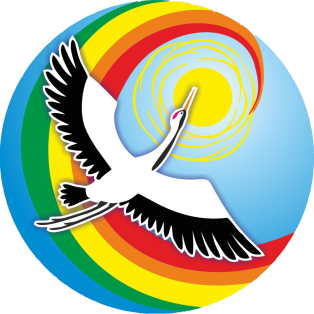 Муниципальное автономное дошкольное образовательное учреждение детский сад № 24 «Журавушка» комбинированного вида г. Искитима Новосибирской областиМуниципальное автономное дошкольное образовательное учреждение детский сад № 24 «Журавушка» комбинированного вида г. Искитима Новосибирской области633209, Новосибирская область, г. Искитим, м/р Южный, 49АТел: 8 (38343) 20005e-mail: madou24-isk@mail.ru Конспект занятия по познавательному развитию в старшей группе «Из истории мебели»Конспект занятия по познавательному развитию в старшей группе «Из истории мебели»Конспект занятия по познавательному развитию в старшей группе «Из истории мебели»